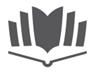 УПРАВЛЕНИЕ   КУЛЬТУРЫ   ГОРОДА   РОСТОВА-НА-ДОНУМУНИЦИПАЛЬНОЕ БЮДЖЕТНОЕ УЧРЕЖДЕНИЕ КУЛЬТУРЫ	РОСТОВСКАЯ-НА-ДОНУ ГОРОДСКАЯЦЕНТРАЛИЗОВАННАЯ БИБЛИОТЕЧНАЯ СИСТЕМАПОЛОЖЕНИЕоб организации и проведениимежрегиональной акции«Народный умелец» город Ростов-на-Дону2020 годОбщие положения1.1. Настоящее положение разработано в соответствии с Уставом муниципального бюджетного учреждения культуры Ростовская-на-Дону городская ЦБС (далее по тексту ― положение).1.2. Положение определяет порядок организации и проведения межрегиональной акции «Народный творец», (далее ― акция). 1.3. Акция является долгосрочным открытым мероприятием.1.4. Организатор акции ― муниципальное бюджетное учреждение культуры Ростовская-на-Дону городская централизованная библиотечная система (далее по тексту – организатор).1.5. Инициатор акции ― филиал №22 библиотека имени Н. М. Карамзина МБУК Ростовской-на-Дону городской ЦБС.1.6. Положение определяет цели, задачи, условия и сроки проведения акции.1.7. Настоящее положение и иные сведения, необходимые для проведения акции (в том числе, изменение условий его проведения), размещаются на официальном сайте организатора  www.donlib.ru (далее сайт) и сообщества дизайн-студии «Умелые руки не знают скуки» в социальной сети ВКонтакте https://vk.com/public194489114Цель и задачи2.1. Цель акции: сохранение и развитие традиций в области декоративно – прикладного творчества.2.2. Задачи:представление всего разнообразия видов рукоделия и декоративно-прикладного творчества;стимулирование создания новых творческих работ.показ результатов ручного труда широкой аудитории;активизация работы библиотек с литературой по декоративно-прикладному творчеству.Сроки проведения3.1. Акция проводится с  30 мая по 4 ноября 2020 года. Порядок и условия проведения акции	4.1. Организация и проведение акции строится на принципах общедоступности, свободы творческого самовыражения участников.4.2. Предоставляя информацию для участия в акции, участник (и) дают согласие на демонстрацию результатов творчества в некоммерческих целях, а также на обработку персональных данных в объеме, необходимом для проведения акции на срок её реализации.4.3. При публикации в СМИ любых материалов об акции участник (и) обязуется упоминать, что официальным её организатором выступает муниципальное бюджетное учреждение культуры Ростовская-на-Дону городская централизованная библиотечная система (МБУК Ростовская-на-Дону городская ЦБС).4.4. Творческая работа должно соответствовать формату акции, а фотографии изделия должны быть надлежащего качества и не содержать сведений рекламного характера, не вызывать негативных эмоций у людей, не отображать вредные привычки;4.5. Информация о содержании, ходе и итогах акции отражается в сообществе «Умелые руки не знают скуки» в социальной сети ВКонтакте https://vk.com/public194489114Участие в акции5.1.В акции могут принять участие все желающие, не зависимо от возраста и статуса.5.2. Требования к работам:Для участия в акции необходимо представить одно готовое изделие в любой технике (смешанных техниках) декоративно-прикладного творчества с помощью трёх фотографий  с разных ракурсов, максимально выгодно демонстрирующих авторскую работу.Принимаются качественные фотографии в электронном виде в формате JPEG (расширение – .jpg, .jpeg). Размер одного изображения не должен превышать 15 Мб. Размытые, явно некачественные фото к участию в акции не допускаются.Готовые изделия не должны быть копиями уже имеющихся в интернете работ мастеров. Изделия не должны нарушать права и законные интересы граждан, оскорблять их честь и достоинство, не противоречить законодательству Российской Федерации и условиям настоящего Положения.Допускается не более трёх работ от одного участника.        Каждая работа должна быть снабжена этикеткой-описью, на которой необходимо указать:Ф.И.О. участника (или полное название организации/учреждения);Возраст;Район, город (поселок и т.п.);Название изделия, в какой технике выполнено.Та же информация должна быть и в наименовании файла. Например: Иванова Т.И, 56 лет, г. Петрозаводск «Дары Карелии». Макраме. Декор.5.3.Файлы с фотографиями изделия необходимо загрузить в группе на странице социальной сети ВКонтакте  https://vk.com/public1944891145.4.Файлы должны быть отправлены с личной страницы участника,5.5.Файлы должны быть открытыми и доступными для просмотра.5.6. К участию в Акции не принимаются фото изделий, загруженные из Интернета.5.7.Не соответствующие настоящему положению фотографии размещаться не будут.  5.8. Пост, допущенный и размещенный в группе на странице социальной сети ВКонтакте  https://vk.com/public194489114, является основанием для получения сертификата участника акции в электронном виде, который будет доступен для скачивания и самостоятельного заполнения после 5 ноября 2020 года. Координация6.1. Координацию акции от лица организатора осуществляет:Карачевская Любовь Васильевна – заведующая филиалом № 22 библиотека имени Н. М. Карамзина МБУК Ростовская-на-Дону городская ЦБС.Телефон координатора:  8(863)221-45-81 доб. 422Адрес электронной почты   f22@donlib.ru6.2. В функцию координатора входит реклама акции, разъяснения её условий, взаимодействие с участниками, отслеживание и контроль этапов акции, информационное сопровождение, подведение промежуточных итогов.Контактная информация7.1. Адрес оргкомитета конкурса: г. Ростов-на-Дону, ул. Б. Садовая, 11.7.2. Контактное лицо: Карачевская Любовь Васильевна – заведующая филиалом № 22 библиотека имени Н. М. Карамзина МБУК Ростовская-на-Дону городская ЦБС.7.3. Контактный телефон: 8 (863) 221-45-81 (добавочный номер: 422)7.4. Сайт МБУК Ростовская-на-Дону городская ЦБС: www.donlib.ru7.5. Группа ВКонтакте:  https://vk.com/public1944891147.6. E-mail: f22@donlib.ruПоложение вносит:заведующий филиалом № 22 (Библиотека имени Н. М. Карамзина)                                         Л.В. КарачевскаяУТВЕРЖДАЮДиректорМБУК Ростовская-на-Дону городская ЦБС____________________ С.М. ДжинибалаянПоложение согласовано:Заместитель директора по основой работеТ.В. ВоропаеваПоложение визируют:Ведущий юрисконсультЗаведующий организационно- методическим отделом Э.Д. КоробовМ.В. Кравченко